Per info e chiarimenti sul bando, si possono contattare gli uffici di Meridaunia nei numeri indicati nella brochure qui di seguito.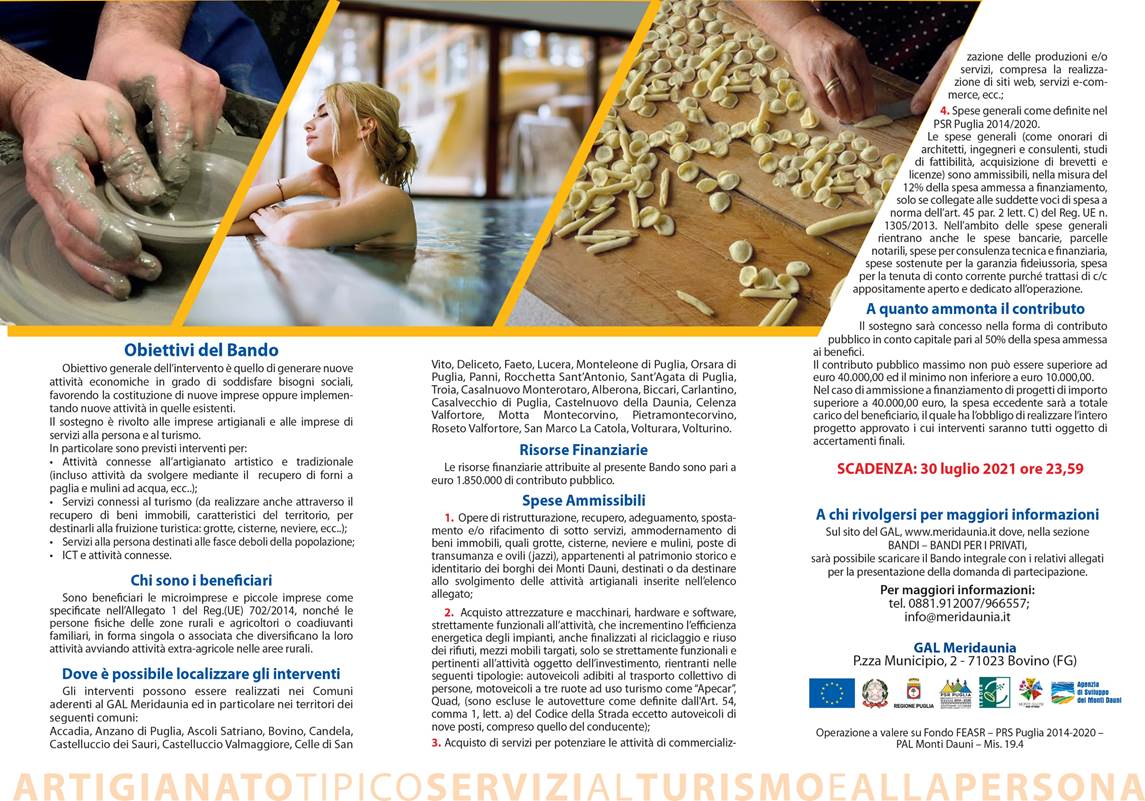 